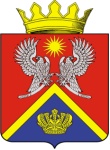 АДМИНИСТРАЦИЯ СУРОВИКИНСКОГО МУНИЦИПАЛЬНОГО РАЙОНА ВОЛГОГРАДСКОЙ ОБЛАСТИПРОЕКТ ПОСТАНОВЛЕНИЯот _____________                               № _____О внесении измененийв  постановление  администрации   Суровикинского  муниципального района Волгоградской области от  11 октября 2016 г. № 1228	На основании письма руководителя Суровикинского межмуниципального филиала ФКУ УИИ УФСИН России  по Волгоградской области от 26.11.2019  № 35/ТО/68-2949, руководствуясь Уставом Суровикинского  муниципального района, постановляю:Внести в постановление администрации   Суровикинского  муниципального района Волгоградской области от  11 октября 2016 г.  № 1228 «Об определении мест отбывания наказания лицами, осужденными к исправительным работам и не имеющими основного места работы, а так же видов обязательных работ и объектов, на которых они отбываются лицами, осужденными к обязательным работам, на территории Суровикинского муниципального района Волгоградской области» (далее - постановление) изменения:а) в  приложении 1 к постановлению «Перечень мест отбывания наказания лицами, осужденными к исправительным работам и не имеющими основного места работы, на территории Суровикинского муниципального района Волгоградской области» пункт 2  изложить  в  следующей редакции:б) в  приложении 3 к постановлению «Перечень объектов, на которых отбывается наказание лицами, осужденными к обязательным работам, на территории Суровикинского муниципального района Волгоградской области» пункт 12  изложить  в  следующей редакции:2Настоящее постановление вступает в силу после его официального опубликования в общественно-политической газете Суровикинского района «Заря».Глава  Суровикинскогомуниципального района 		                                               И.В. Дмитриев			      «2.Муниципальное бюджетное учреждение  «Городская управа» городского поселения г. Суровикино Суровикинского муниципального района Волгоградской области404415,Волгоградская область, г. Суровикино, ул. Ленина,  д. 75».«12Муниципальное бюджетное учреждение  «Городская управа» городского поселения г. Суровикино Суровикинского муниципального района Волгоградской области404415 Волгоградская областьг. Суровикино, ул. Ленина д. 75Территория, обслуживаемая муниципальным бюджетным учреждением  «Городская управа» городского поселения г. Суровикино Суровикинского муниципального района Волгоградской области».